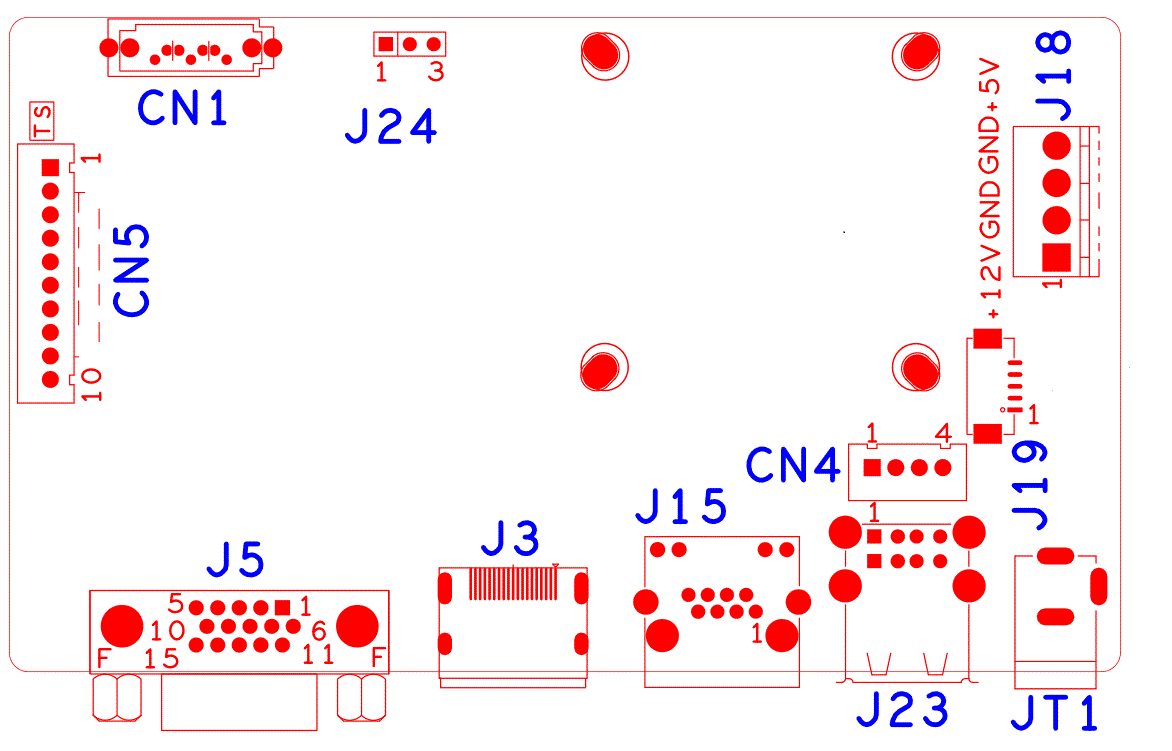 代号功能描述接口定义接口定义接口定义接口定义CN5不带单片机前面板扩展座子1:+3.32:GND3:IR4:COL25:COL16:ROW27:COL38:ROW19:ALARM10:RECCN1SATA接口J24RS232J18硬盘电源座子1:+122:GND3:GND4:+5J19WIFI扩展座子1:GND2: USBDP_WIFI3: USBDM_WIFI4: +55: USB_CTRLJT112V电源输入接口J232USB组合接口CN4USB扩展座子J15RJ45网口J3HDMI接口J5VGA接口